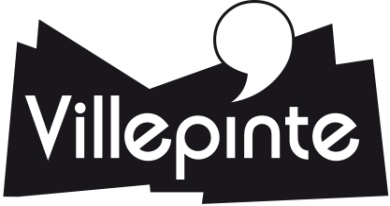 ÉTUDES SURVEILLÉESCoupon à remettre à la Direction de l’écoleEcole : ………………………………Nom de l’enfant :.............................................................. Prénom : ………………………Né(e) le :.............................................. Classe :...............................................Nom et adresse de la famille : …..........................................................................................................................................................................................................................................................................................................N° de téléphone(s) 	.....................................................................................................................................................................................................................                                AUTORISATION DE SORTIE A 18H00 J’autorise mon enfant  à rentrer seul au domicile.  Je n’autorise pas mon enfant  à rentrer seul au domicile.Personne(s) autorisée(s) à récupérer mon enfant : Mon enfant fréquente l’accueil post scolaire après l’étude surveilléeLe Signature des parentsNOM(S)-PRÉNOM(S)QUALITÉ (Père, mère, frère, sœur…)